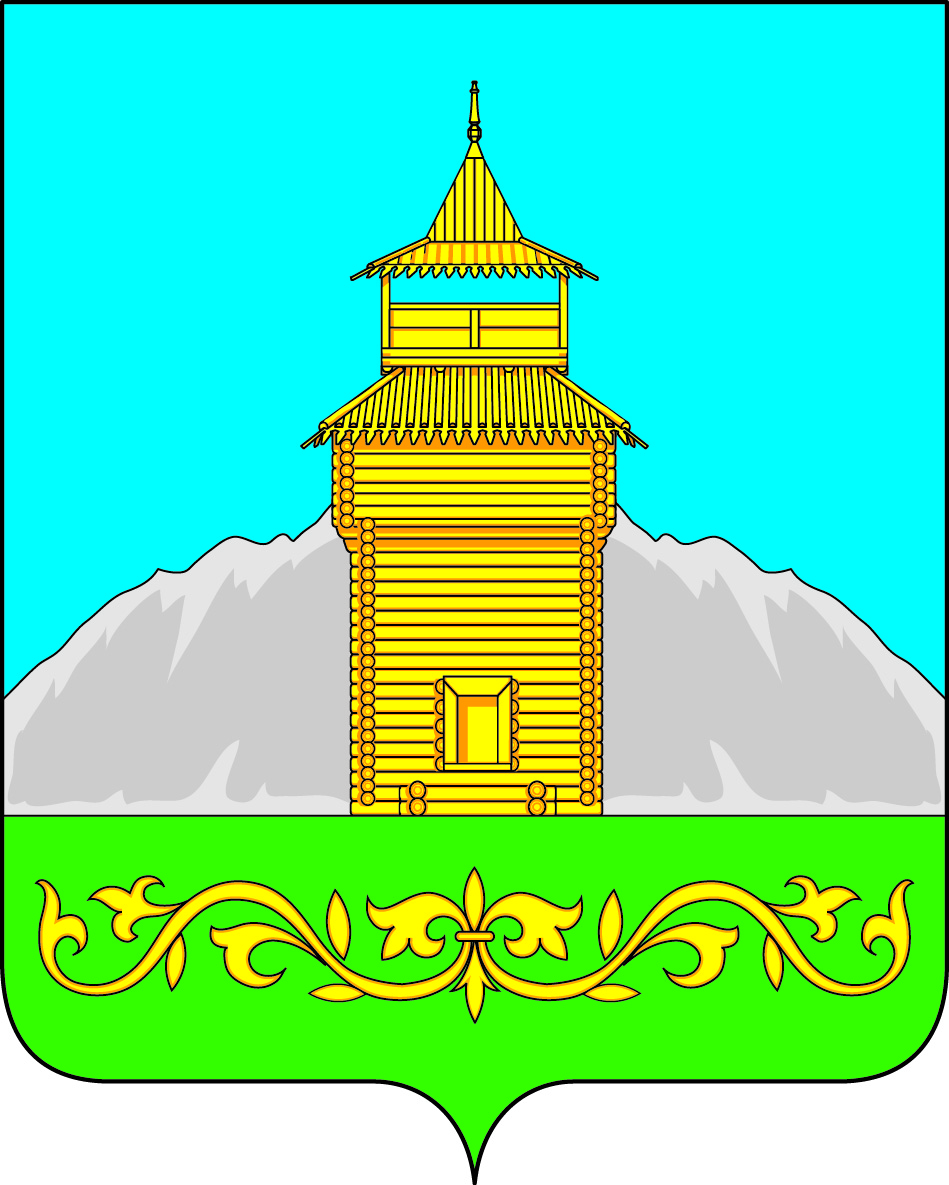 Российская ФедерацияРеспублика ХакасияАдминистрация Таштыпского сельсоветаП О С Т А Н О В Л Е Н И Е24.01.2020 г.                                      с. Таштып                                           № 6О проведении открытого аукциона на«Право заключения договора аренды на земельный участок»           Руководствуясь ст.209 Гражданского Кодекса Российской Федерации, п.3 ст. 14 Федерального  закона «Об общих принципах организации местного самоуправления в Российской Федерации» от 06.10.2003г. №131-ФЗ, п.3 ст.9, Федеральным законом «О приватизации государственного и муниципального имущества» от 21.12.2001г. №178-ФЗ, Федеральным законом от 26.07.2006г.№135-ФЗ «О защите прав конкуренции», п3 ст. 9, п.п. 3 п. 2 ст. 36, ст. 33 Устава муниципального образования Таштыпский сельсовет от 21.02.2006г., на основании Отчета № 157/Н-2019; № 158/Н-2019 «об оценке рыночной стоимости права заключения договора аренды на земельный участок» от 21.11.2019 г.,  п о с т а н о в л я ю:  1. Провести открытый аукцион на право заключения договора аренды на земельный участок по адресу:Лот №1 Российская Федерация, Республика Хакасия, Таштыпский Муниципальный район, Сельское Поселение Таштыпский Сельсовет, село Таштып, улица Новая, 1, сроком на одиннадцать месяцев, кадастровый номер земельного участка: 19:09:100122:1022.Лот №2 Российская Федерация, Республика Хакасия, Таштыпский Муниципальный район, Сельское Поселение Таштыпский Сельсовет, село Таштып, улица Новая, 3, сроком на одиннадцать месяцев, кадастровый номер земельного участка: 19:09:100122:1024.2.Утвердить  аукционную документацию и разместить на официальном сайте: http://torgi.gov.ru.3. Разместить извещение о проведении открытого конкурса на право заключения договора аренды в районной газете «Земля Таштыпская» и  разместить извещение  на сайте администрации Таштыпского сельсовета и на официальном сайте размещения аукционной документации: http://torgi.gov.ru 	4.Контроль за исполнением настоящего постановления   возложить на заместителя главы Таштыпского сельсовета  С.Н. Юшкова.Глава  Таштыпского сельсовета                                               Р.Х.Салимов